MINISTERIO DE EDUCACIONESCUELA DE COMERCIO Nº 1“PROF. JOSE ANTONIO CASAS”	“Año del Bicentenario del Fallecimiento del General Manuel José Joaquín del Corazón de Jesús Belgrano”	Belgrano esquina Alberdi                                                                 Teléfono 4-227357                                                                         San Salvador de JujuyT.P. N°10: LE PASSÉ COMPOSÉCURSO: 5to AÑO                                   TURNO: MAÑANA Y TARDEFormation: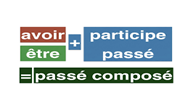 Le passé composé se forme avec un auxiliaire “Être” ou “Avoir” au présent  et le participe passé du verbe à conjuguer.Quels sont les verbes qui se conjuguent avec” être”?En général les verbes qui se conjuguent avec” être” sont :1-Les verbes de déplacement qui ont un verbe en contraire. Les 14 verbes sont: Aller(ir), venir(venir), entrer(entrar), sortir(salir), rester(detenerse), partir(partir), monter(subir), descendre(bajar), mourir(morir), naître (nacer), arriver(llegar), retourner(volver), tomber(caer), passer(pasar). Exemple:  Je       suis         allé                  Tu       es           allé                   Il        est          allé                   Elle    est          allée                   Nous sommes allés                  Vous   êtes        allés                   Ils       sont        allés                   Elles   sont        allées2-Les verbes pronominaux: Se reveiller (despertarse), Se lever (levantarse), Se laver( lavarse), Se maquiller (maquillarse), Se brosser ( cepillarse los dientes), S’habiller (vestirse) etc…Exemple:       Je me suis maquillé                   Tu     t’  es     maquillé                    Il      s’ est    maquillé                    Elle  s’ est    maquillée  etc…TOUS LES AUTRES VERBES SE CONGUENT AVEC ”AVOIR”. Exemple: Parler,Chanter, Manger, Regarder,etcExemple:   J’        ai              parlé                  Tu       as             parlé               Il         a               parlé                Nous avons       parlé                Vous avez          parlé                 Ils      ont	 parléL’accord : Attention!Les verbes qui se conjuguent avec l’auxiliaire ”ÊTRE” s’accordent en genre (género) et nombre (número) avec le sujet.*Si le sujet est féminin on ajoute une “e”*Si le sujet est pluriel, on ajoute une”s”Exemple;             Paul est venu à pied.   Maria est venue à pied. (María es femenino singular, por ello aumentamos una “e” al verbo)Activitésa-Soulignés dans une biographie (tu dois choisir une) les verbes qui sont au passé composéb- Complétez le tableau avec les verbes que tu as trouvé selon l’auxiliaireAuxiliaire avoir:           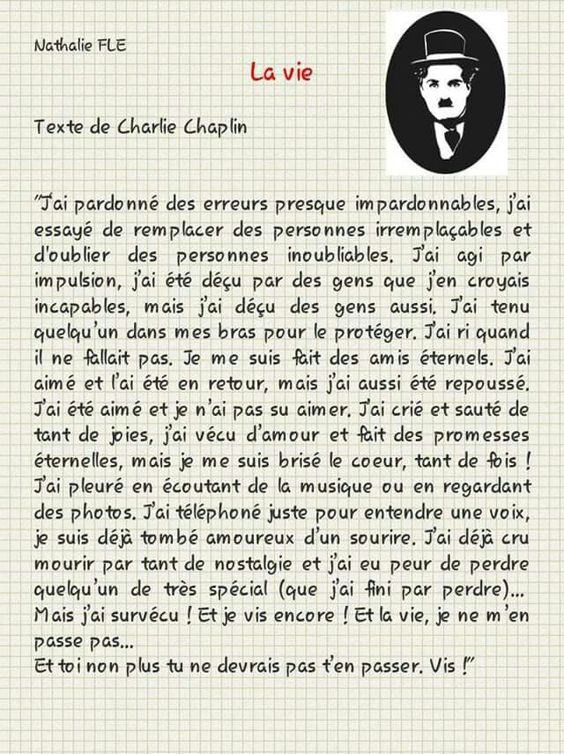 Auxiliaire être: